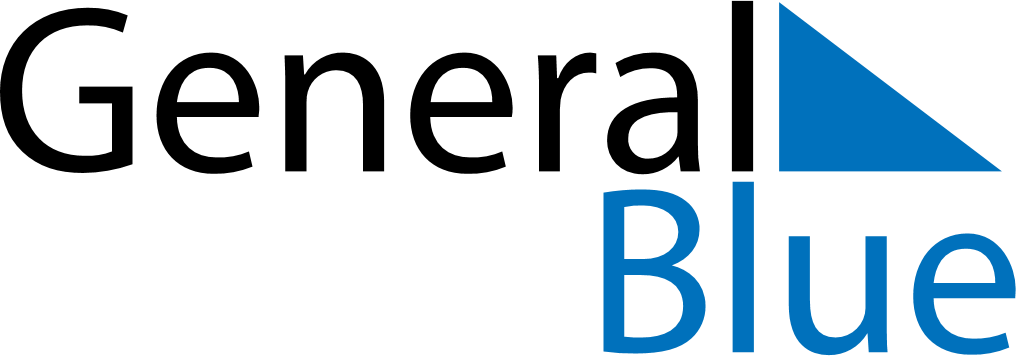 February 2024February 2024February 2024February 2024February 2024February 2024Dynnyrne, Tasmania, AustraliaDynnyrne, Tasmania, AustraliaDynnyrne, Tasmania, AustraliaDynnyrne, Tasmania, AustraliaDynnyrne, Tasmania, AustraliaDynnyrne, Tasmania, AustraliaSunday Monday Tuesday Wednesday Thursday Friday Saturday 1 2 3 Sunrise: 6:11 AM Sunset: 8:36 PM Daylight: 14 hours and 24 minutes. Sunrise: 6:13 AM Sunset: 8:35 PM Daylight: 14 hours and 22 minutes. Sunrise: 6:14 AM Sunset: 8:34 PM Daylight: 14 hours and 19 minutes. 4 5 6 7 8 9 10 Sunrise: 6:15 AM Sunset: 8:33 PM Daylight: 14 hours and 17 minutes. Sunrise: 6:17 AM Sunset: 8:32 PM Daylight: 14 hours and 14 minutes. Sunrise: 6:18 AM Sunset: 8:30 PM Daylight: 14 hours and 12 minutes. Sunrise: 6:20 AM Sunset: 8:29 PM Daylight: 14 hours and 9 minutes. Sunrise: 6:21 AM Sunset: 8:28 PM Daylight: 14 hours and 6 minutes. Sunrise: 6:22 AM Sunset: 8:27 PM Daylight: 14 hours and 4 minutes. Sunrise: 6:24 AM Sunset: 8:25 PM Daylight: 14 hours and 1 minute. 11 12 13 14 15 16 17 Sunrise: 6:25 AM Sunset: 8:24 PM Daylight: 13 hours and 58 minutes. Sunrise: 6:26 AM Sunset: 8:23 PM Daylight: 13 hours and 56 minutes. Sunrise: 6:28 AM Sunset: 8:21 PM Daylight: 13 hours and 53 minutes. Sunrise: 6:29 AM Sunset: 8:20 PM Daylight: 13 hours and 50 minutes. Sunrise: 6:30 AM Sunset: 8:18 PM Daylight: 13 hours and 48 minutes. Sunrise: 6:32 AM Sunset: 8:17 PM Daylight: 13 hours and 45 minutes. Sunrise: 6:33 AM Sunset: 8:16 PM Daylight: 13 hours and 42 minutes. 18 19 20 21 22 23 24 Sunrise: 6:34 AM Sunset: 8:14 PM Daylight: 13 hours and 39 minutes. Sunrise: 6:36 AM Sunset: 8:13 PM Daylight: 13 hours and 36 minutes. Sunrise: 6:37 AM Sunset: 8:11 PM Daylight: 13 hours and 34 minutes. Sunrise: 6:38 AM Sunset: 8:10 PM Daylight: 13 hours and 31 minutes. Sunrise: 6:40 AM Sunset: 8:08 PM Daylight: 13 hours and 28 minutes. Sunrise: 6:41 AM Sunset: 8:07 PM Daylight: 13 hours and 25 minutes. Sunrise: 6:42 AM Sunset: 8:05 PM Daylight: 13 hours and 22 minutes. 25 26 27 28 29 Sunrise: 6:44 AM Sunset: 8:03 PM Daylight: 13 hours and 19 minutes. Sunrise: 6:45 AM Sunset: 8:02 PM Daylight: 13 hours and 16 minutes. Sunrise: 6:46 AM Sunset: 8:00 PM Daylight: 13 hours and 14 minutes. Sunrise: 6:47 AM Sunset: 7:59 PM Daylight: 13 hours and 11 minutes. Sunrise: 6:49 AM Sunset: 7:57 PM Daylight: 13 hours and 8 minutes. 